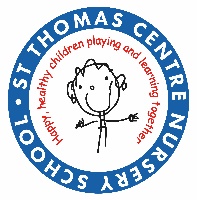 St Thomas Centre Nursery School - Fees(As of September 2023)Our opening hours are 8:45am – 3:00pm.Many families are entitled to a free (funded by the government) 15-hour place for their 2-year-olds. ALL children are entitled to a free (funded by the government) 15-hour place from the term after they turn 3 years old. We can offer additional provision, including:Paid for places for 2-year-olds that are not entitled to a free placePaid places for 3-year-olds (up until the term after they turn 3) that are not entitled to a free placePaid for additional half-day sessions for children taking up a free part time placePaid for ‘top-up’ hours.FEES* This includes a light snack.  This should not be considered as a meal.Please note:Sessions include toast and fruitChildren in school over lunchtime who are not entitled to a free school meal, are required to buy a school lunch or bring a packed lunch from homeWe do not offer top-up for any less than half a dayWe do not provide nappies or wipes. These are to be supplied by parents/carers.Fees are subject to change at any time. All spaces are subject to availability and entrance criteriaFees are to paid a week in advanceIf fees are not paid, school reserve the right to withdraw the top-up hours or the additional sessions agreed.ProvisionTimesCostFull Week08:45 – 15:00£190Full Day08:45 – 15:00£39Half-Day Session08:45 – 11:45 OR 12:00 – 15:00£19.50Extended DayExtended AM 08:00 – 08:45After school 15:00 – 16:30*£7£12LunchLunch is not included in any charges£2.45